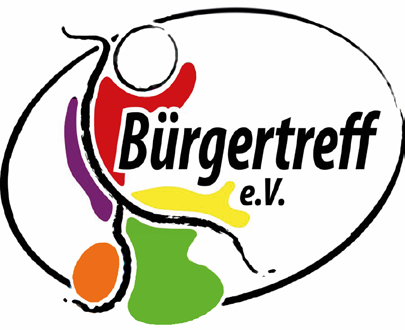 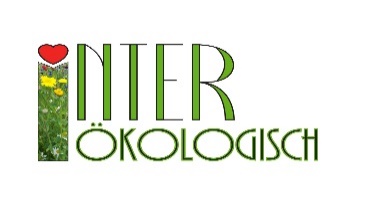 Einladung für Kinder, Jugendliche, Mütter & Ehrenamtliche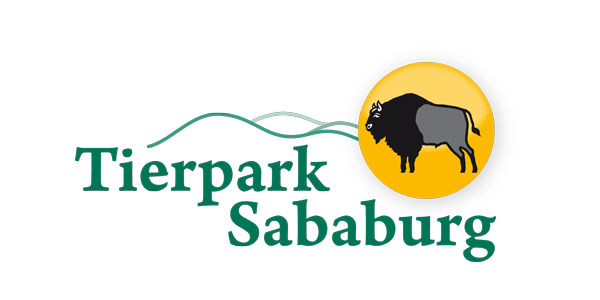 Am Donnerstag, den 26.Mai 2022Treffpunkt: Bürgertreff um 10.45 UhrWir fahren gemeinsam mit dem Bus!(Abfahrt: 11.16 Uhr, Rückfahrt: 16.19 Uhr)Anmeldung im Bürgertreff…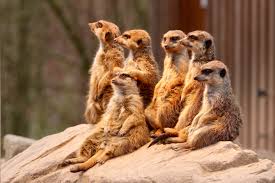 Gefördert durch:				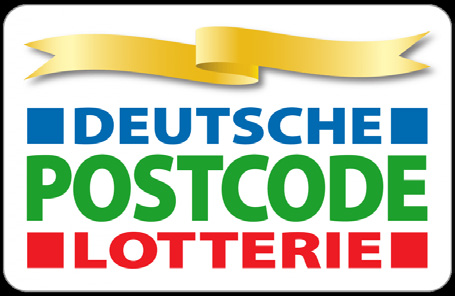 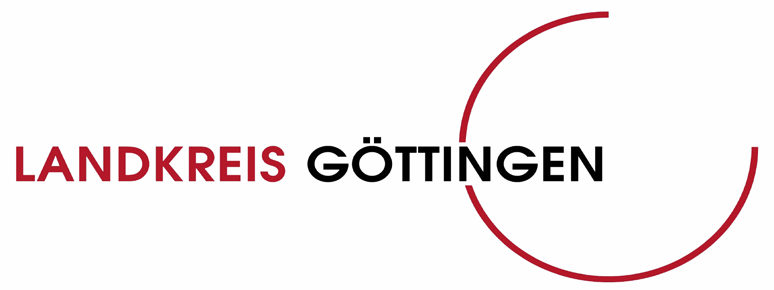 